Liturgie Drunen zondag 20 april 2023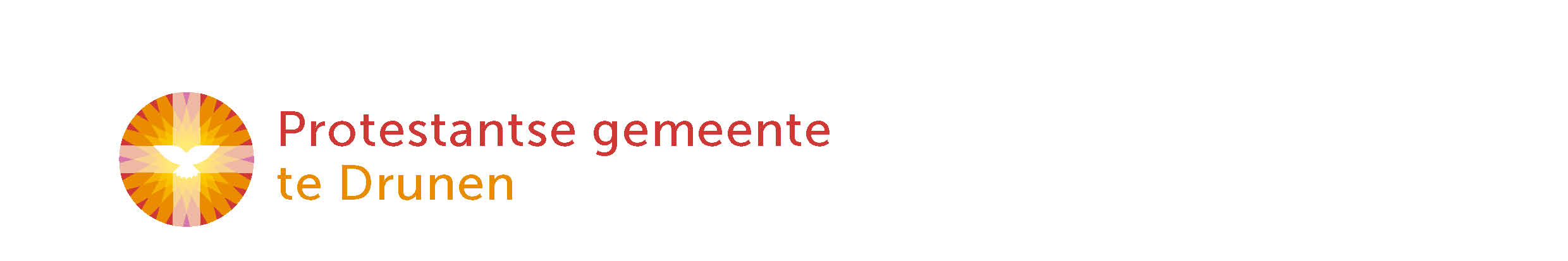 10:00u De Open HofLichtINTREDEWelkom en mededelingen  door ouderling van dienst Leo RodenburgStilte ter voorbereiding op de dienstOpeningslied: Lied  Psalm 42 vers 1 Evenals een moede hindeBemoediging en groetLied 1005: 1-5, Zoekend naar licht, hier in het duisterGebed om ontferming Kinderlied van de maand : Ik moet weggaan https://youtu.be/svT0yLVESnQDE BIJBELGebed om de Heilige GeestSchriftlezingen met gerelateerde Overdenkingen door Wim en Matthijs: Psalm 27:1 Psalm 119:105 Lied Psalm 119  Uw woord is een lamp voor mijn voet en een licht op mijn pad.Jesaja 9 en Jesaja 42Johannes 8 vers 12Mattheus 5:16Openbaring 22 vers 5Moment van stilteLied: Sela Als alles duister is https://www.youtube.com/watch?v=2Gwq9YhpxmYGEBEDEN EN GAVENKinderen komen terug uit de Kinderkerk.Dank- en voorbeden, Stil gebed, gezamenlijk Onze Vader ZEGENSlotlied: Lied 793 1, 2 en  3 Bron van liefde, licht en levenZegen van St PatrickGemeente beaamt de zegen met gezongen: ‘Amen. Amen. Amen.’